华润信托·中金配置精选1号集合资金信托计划推介期延期公告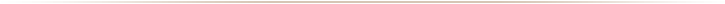     经受托人与其它相关方协商，现决定将华润信托·中金配置精选1号集合资金信托计划的推介期截止日由2013年9月30日延期至2013年10月11日。本信托计划预计于2013年10月14日成立。    
    特此公告。
    华润信托咨询电话：400-678-8883华润深国投信托有限公司2013年9月25日